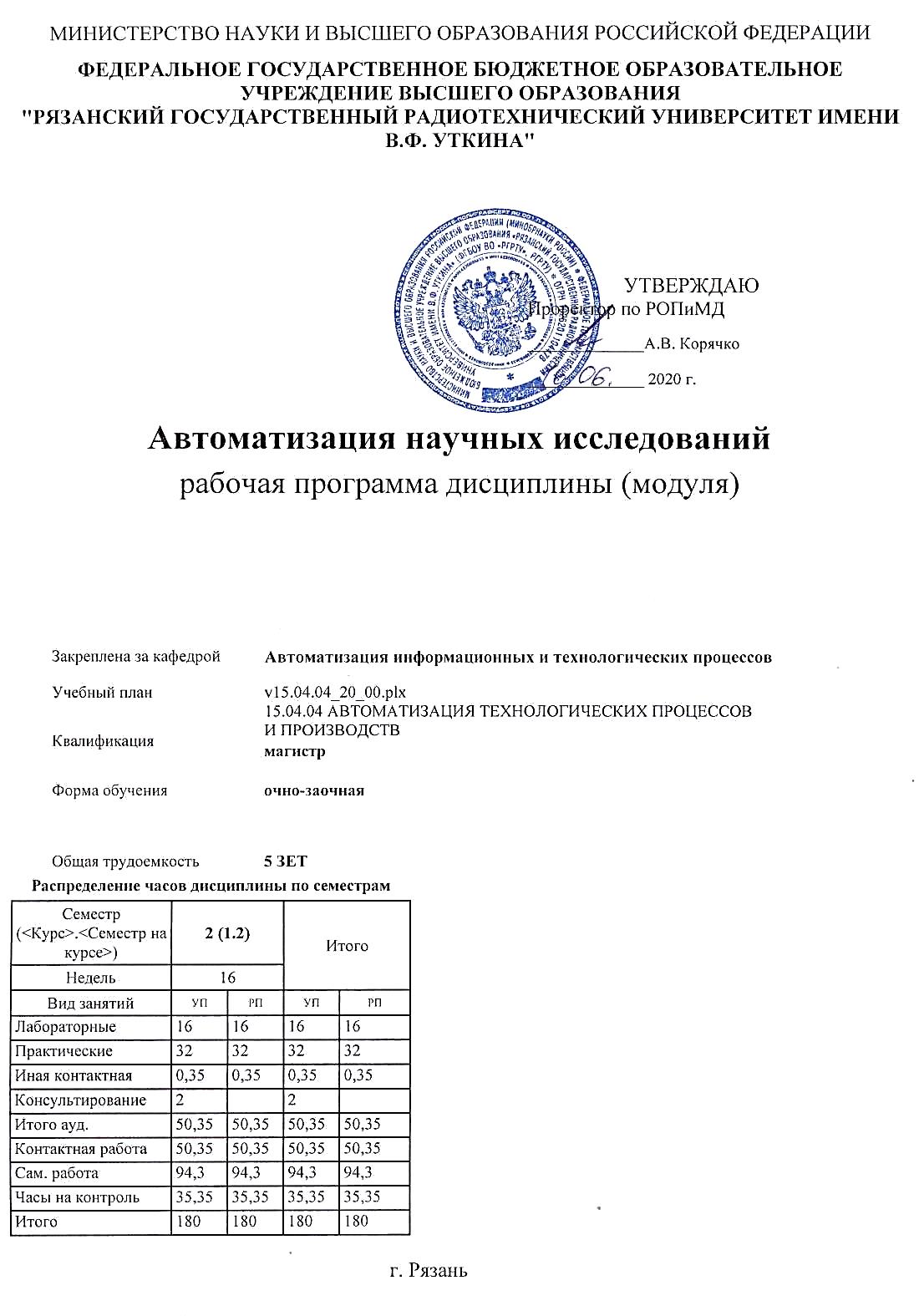 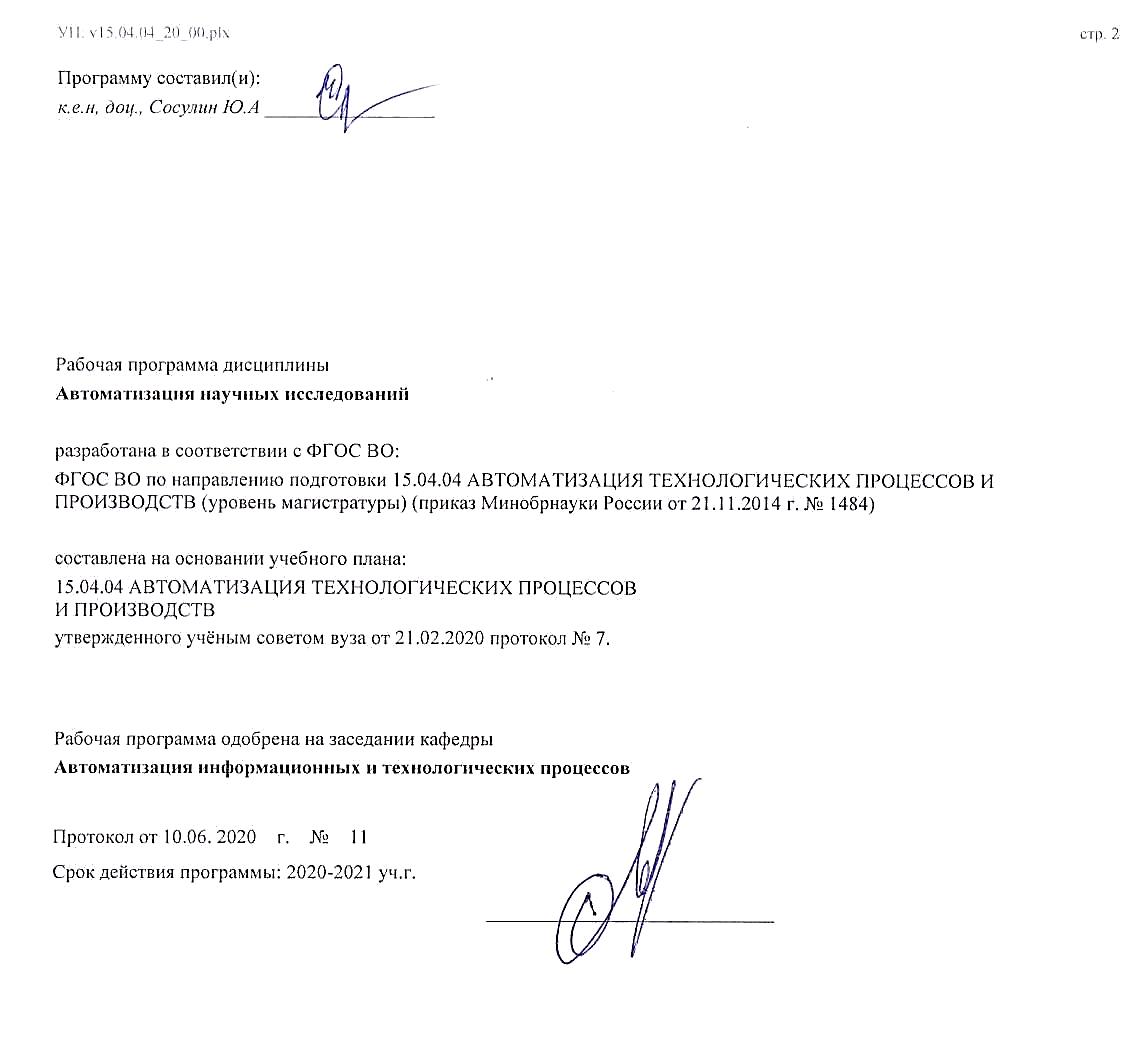 УП: v15.04.04_20_00.plxУП: v15.04.04_20_00.plxстр. 4Визирование РПД для исполнения в очередном учебном годуВизирование РПД для исполнения в очередном учебном годуВизирование РПД для исполнения в очередном учебном годуВизирование РПД для исполнения в очередном учебном годуРабочая программа пересмотрена, обсуждена и одобрена дляисполнения в 2021-2022 учебном году на заседании кафедрыРабочая программа пересмотрена, обсуждена и одобрена дляисполнения в 2021-2022 учебном году на заседании кафедрыРабочая программа пересмотрена, обсуждена и одобрена дляисполнения в 2021-2022 учебном году на заседании кафедрыРабочая программа пересмотрена, обсуждена и одобрена дляисполнения в 2021-2022 учебном году на заседании кафедрыАвтоматизация информационных и технологических процессовАвтоматизация информационных и технологических процессовАвтоматизация информационных и технологических процессовАвтоматизация информационных и технологических процессовПротокол от  __ __________ 2021 г.  №  __Зав. кафедрой _______________________________________Протокол от  __ __________ 2021 г.  №  __Зав. кафедрой _______________________________________Протокол от  __ __________ 2021 г.  №  __Зав. кафедрой _______________________________________Визирование РПД для исполнения в очередном учебном годуВизирование РПД для исполнения в очередном учебном годуВизирование РПД для исполнения в очередном учебном годуВизирование РПД для исполнения в очередном учебном годуРабочая программа пересмотрена, обсуждена и одобрена дляисполнения в 2022-2023 учебном году на заседании кафедрыРабочая программа пересмотрена, обсуждена и одобрена дляисполнения в 2022-2023 учебном году на заседании кафедрыРабочая программа пересмотрена, обсуждена и одобрена дляисполнения в 2022-2023 учебном году на заседании кафедрыРабочая программа пересмотрена, обсуждена и одобрена дляисполнения в 2022-2023 учебном году на заседании кафедрыАвтоматизация информационных и технологических процессовАвтоматизация информационных и технологических процессовАвтоматизация информационных и технологических процессовАвтоматизация информационных и технологических процессовПротокол от  __ __________ 2022 г.  №  __Зав. кафедрой _______________________________________Протокол от  __ __________ 2022 г.  №  __Зав. кафедрой _______________________________________Протокол от  __ __________ 2022 г.  №  __Зав. кафедрой _______________________________________Визирование РПД для исполнения в очередном учебном годуВизирование РПД для исполнения в очередном учебном годуВизирование РПД для исполнения в очередном учебном годуВизирование РПД для исполнения в очередном учебном годуРабочая программа пересмотрена, обсуждена и одобрена дляисполнения в 2023-2024 учебном году на заседании кафедрыРабочая программа пересмотрена, обсуждена и одобрена дляисполнения в 2023-2024 учебном году на заседании кафедрыРабочая программа пересмотрена, обсуждена и одобрена дляисполнения в 2023-2024 учебном году на заседании кафедрыРабочая программа пересмотрена, обсуждена и одобрена дляисполнения в 2023-2024 учебном году на заседании кафедрыАвтоматизация информационных и технологических процессовАвтоматизация информационных и технологических процессовАвтоматизация информационных и технологических процессовАвтоматизация информационных и технологических процессовПротокол от  __ __________ 2023 г.  №  __Зав. кафедрой _______________________________________Протокол от  __ __________ 2023 г.  №  __Зав. кафедрой _______________________________________Протокол от  __ __________ 2023 г.  №  __Зав. кафедрой _______________________________________Визирование РПД для исполнения в очередном учебном годуВизирование РПД для исполнения в очередном учебном годуВизирование РПД для исполнения в очередном учебном годуВизирование РПД для исполнения в очередном учебном годуРабочая программа пересмотрена, обсуждена и одобрена дляисполнения в 2024-2025 учебном году на заседании кафедрыРабочая программа пересмотрена, обсуждена и одобрена дляисполнения в 2024-2025 учебном году на заседании кафедрыРабочая программа пересмотрена, обсуждена и одобрена дляисполнения в 2024-2025 учебном году на заседании кафедрыРабочая программа пересмотрена, обсуждена и одобрена дляисполнения в 2024-2025 учебном году на заседании кафедрыАвтоматизация информационных и технологических процессовАвтоматизация информационных и технологических процессовАвтоматизация информационных и технологических процессовАвтоматизация информационных и технологических процессовПротокол от  __ __________ 2024 г.  №  __Зав. кафедрой __________________________________________Протокол от  __ __________ 2024 г.  №  __Зав. кафедрой __________________________________________Протокол от  __ __________ 2024 г.  №  __Зав. кафедрой __________________________________________УП: v15.04.04_20_00.plxУП: v15.04.04_20_00.plxУП: v15.04.04_20_00.plxстр. 51. ЦЕЛИ ОСВОЕНИЯ ДИСЦИПЛИНЫ (МОДУЛЯ)1. ЦЕЛИ ОСВОЕНИЯ ДИСЦИПЛИНЫ (МОДУЛЯ)1. ЦЕЛИ ОСВОЕНИЯ ДИСЦИПЛИНЫ (МОДУЛЯ)1. ЦЕЛИ ОСВОЕНИЯ ДИСЦИПЛИНЫ (МОДУЛЯ)1. ЦЕЛИ ОСВОЕНИЯ ДИСЦИПЛИНЫ (МОДУЛЯ)1.1Формирование теоретических знаний и практических навыков в части создания и использования количественных зависимостей для технико-экономических соотношений, процессов и явлений, характеризующих функционирование предприятия, либо его отдельных структурных подразделений.Формирование теоретических знаний и практических навыков в части создания и использования количественных зависимостей для технико-экономических соотношений, процессов и явлений, характеризующих функционирование предприятия, либо его отдельных структурных подразделений.Формирование теоретических знаний и практических навыков в части создания и использования количественных зависимостей для технико-экономических соотношений, процессов и явлений, характеризующих функционирование предприятия, либо его отдельных структурных подразделений.Формирование теоретических знаний и практических навыков в части создания и использования количественных зависимостей для технико-экономических соотношений, процессов и явлений, характеризующих функционирование предприятия, либо его отдельных структурных подразделений.1.21. Получение теоретических знаний о принципах, лежащих в основе вычислительных процедур статистического анализа экспериментальных данных.1. Получение теоретических знаний о принципах, лежащих в основе вычислительных процедур статистического анализа экспериментальных данных.1. Получение теоретических знаний о принципах, лежащих в основе вычислительных процедур статистического анализа экспериментальных данных.1. Получение теоретических знаний о принципах, лежащих в основе вычислительных процедур статистического анализа экспериментальных данных.1.32. Приобретение умения использовать методы и программные системы количественной оценки стохастических процессов, и содержательно интерпретировать получаемые формаль-ные результаты.2. Приобретение умения использовать методы и программные системы количественной оценки стохастических процессов, и содержательно интерпретировать получаемые формаль-ные результаты.2. Приобретение умения использовать методы и программные системы количественной оценки стохастических процессов, и содержательно интерпретировать получаемые формаль-ные результаты.2. Приобретение умения использовать методы и программные системы количественной оценки стохастических процессов, и содержательно интерпретировать получаемые формаль-ные результаты.1.43. Приобретение практических навыков и умений по выполнению работ, связанных с разработкой количественных зависимостей технико-экономических соотношений с приме-нением современных программных средств.3. Приобретение практических навыков и умений по выполнению работ, связанных с разработкой количественных зависимостей технико-экономических соотношений с приме-нением современных программных средств.3. Приобретение практических навыков и умений по выполнению работ, связанных с разработкой количественных зависимостей технико-экономических соотношений с приме-нением современных программных средств.3. Приобретение практических навыков и умений по выполнению работ, связанных с разработкой количественных зависимостей технико-экономических соотношений с приме-нением современных программных средств.1.52. МЕСТО ДИСЦИПЛИНЫ (МОДУЛЯ) В СТРУКТУРЕ ОБРАЗОВАТЕЛЬНОЙ ПРОГРАММЫ2. МЕСТО ДИСЦИПЛИНЫ (МОДУЛЯ) В СТРУКТУРЕ ОБРАЗОВАТЕЛЬНОЙ ПРОГРАММЫ2. МЕСТО ДИСЦИПЛИНЫ (МОДУЛЯ) В СТРУКТУРЕ ОБРАЗОВАТЕЛЬНОЙ ПРОГРАММЫ2. МЕСТО ДИСЦИПЛИНЫ (МОДУЛЯ) В СТРУКТУРЕ ОБРАЗОВАТЕЛЬНОЙ ПРОГРАММЫ2. МЕСТО ДИСЦИПЛИНЫ (МОДУЛЯ) В СТРУКТУРЕ ОБРАЗОВАТЕЛЬНОЙ ПРОГРАММЫЦикл (раздел) ОП:Цикл (раздел) ОП:Б1.ББ1.ББ1.Б2.1Требования к предварительной подготовке обучающегося:Требования к предварительной подготовке обучающегося:Требования к предварительной подготовке обучающегося:Требования к предварительной подготовке обучающегося:2.1.1Моделирование процессов и системМоделирование процессов и системМоделирование процессов и системМоделирование процессов и систем2.1.2Объектно-ориентированное программированиеОбъектно-ориентированное программированиеОбъектно-ориентированное программированиеОбъектно-ориентированное программирование2.1.3Основы информационной безопасностиОсновы информационной безопасностиОсновы информационной безопасностиОсновы информационной безопасности2.1.4Современная философия и методология наукиСовременная философия и методология наукиСовременная философия и методология наукиСовременная философия и методология науки2.1.5Теоретические основы автоматического управленияТеоретические основы автоматического управленияТеоретические основы автоматического управленияТеоретические основы автоматического управления2.2Дисциплины (модули) и практики, для которых освоение данной дисциплины (модуля) необходимо как предшествующее:Дисциплины (модули) и практики, для которых освоение данной дисциплины (модуля) необходимо как предшествующее:Дисциплины (модули) и практики, для которых освоение данной дисциплины (модуля) необходимо как предшествующее:Дисциплины (модули) и практики, для которых освоение данной дисциплины (модуля) необходимо как предшествующее:2.2.1Диагностика и надежность систем и устройствДиагностика и надежность систем и устройствДиагностика и надежность систем и устройствДиагностика и надежность систем и устройств2.2.2Дискретные системы управленияДискретные системы управленияДискретные системы управленияДискретные системы управления2.2.3Компьютерные системы управления технологическими процессамиКомпьютерные системы управления технологическими процессамиКомпьютерные системы управления технологическими процессамиКомпьютерные системы управления технологическими процессами2.2.4Онтология производственной сферыОнтология производственной сферыОнтология производственной сферыОнтология производственной сферы2.2.5Педагогика высшей школыПедагогика высшей школыПедагогика высшей школыПедагогика высшей школы2.2.6Программируемые контроллеры в системах управленияПрограммируемые контроллеры в системах управленияПрограммируемые контроллеры в системах управленияПрограммируемые контроллеры в системах управления2.2.7Проектная деятельность в информационных технологияхПроектная деятельность в информационных технологияхПроектная деятельность в информационных технологияхПроектная деятельность в информационных технологиях2.2.8Методы оптимизации технологических процессовМетоды оптимизации технологических процессовМетоды оптимизации технологических процессовМетоды оптимизации технологических процессов2.2.9Проектирование автоматизированных системПроектирование автоматизированных системПроектирование автоматизированных системПроектирование автоматизированных систем2.2.10Распределенные системы обработки информацииРаспределенные системы обработки информацииРаспределенные системы обработки информацииРаспределенные системы обработки информации2.2.11Научно-исследовательская работа (часть 2)Научно-исследовательская работа (часть 2)Научно-исследовательская работа (часть 2)Научно-исследовательская работа (часть 2)2.2.12Подготовка к защите и процедура защиты выпускной квалификационной работыПодготовка к защите и процедура защиты выпускной квалификационной работыПодготовка к защите и процедура защиты выпускной квалификационной работыПодготовка к защите и процедура защиты выпускной квалификационной работы3. КОМПЕТЕНЦИИ ОБУЧАЮЩЕГОСЯ, ФОРМИРУЕМЫЕ В РЕЗУЛЬТАТЕ ОСВОЕНИЯ ДИСЦИПЛИНЫ (МОДУЛЯ)3. КОМПЕТЕНЦИИ ОБУЧАЮЩЕГОСЯ, ФОРМИРУЕМЫЕ В РЕЗУЛЬТАТЕ ОСВОЕНИЯ ДИСЦИПЛИНЫ (МОДУЛЯ)3. КОМПЕТЕНЦИИ ОБУЧАЮЩЕГОСЯ, ФОРМИРУЕМЫЕ В РЕЗУЛЬТАТЕ ОСВОЕНИЯ ДИСЦИПЛИНЫ (МОДУЛЯ)3. КОМПЕТЕНЦИИ ОБУЧАЮЩЕГОСЯ, ФОРМИРУЕМЫЕ В РЕЗУЛЬТАТЕ ОСВОЕНИЯ ДИСЦИПЛИНЫ (МОДУЛЯ)3. КОМПЕТЕНЦИИ ОБУЧАЮЩЕГОСЯ, ФОРМИРУЕМЫЕ В РЕЗУЛЬТАТЕ ОСВОЕНИЯ ДИСЦИПЛИНЫ (МОДУЛЯ)ОК-3:      готовностью к саморазвитию, самореализации, использованию творческого потенциалаОК-3:      готовностью к саморазвитию, самореализации, использованию творческого потенциалаОК-3:      готовностью к саморазвитию, самореализации, использованию творческого потенциалаОК-3:      готовностью к саморазвитию, самореализации, использованию творческого потенциалаОК-3:      готовностью к саморазвитию, самореализации, использованию творческого потенциала.....Знать  методы логического и математического мышления и применения математических объектов при решении прикладных и технических задач. Знать  методы логического и математического мышления и применения математических объектов при решении прикладных и технических задач. Знать  методы логического и математического мышления и применения математических объектов при решении прикладных и технических задач. Знать  методы логического и математического мышления и применения математических объектов при решении прикладных и технических задач. Знать  методы логического и математического мышления и применения математических объектов при решении прикладных и технических задач. Уметь  находить решения основных и прикладных задач математики и математического моделирования. Уметь  находить решения основных и прикладных задач математики и математического моделирования. Уметь  находить решения основных и прикладных задач математики и математического моделирования. Уметь  находить решения основных и прикладных задач математики и математического моделирования. Уметь  находить решения основных и прикладных задач математики и математического моделирования. Владеть  навыками самостоятельной познавательной деятельности в создании математических моделей процессов и объек-тов для решения основных задач технологии машиностроения. Владеть  навыками самостоятельной познавательной деятельности в создании математических моделей процессов и объек-тов для решения основных задач технологии машиностроения. Владеть  навыками самостоятельной познавательной деятельности в создании математических моделей процессов и объек-тов для решения основных задач технологии машиностроения. Владеть  навыками самостоятельной познавательной деятельности в создании математических моделей процессов и объек-тов для решения основных задач технологии машиностроения. Владеть  навыками самостоятельной познавательной деятельности в создании математических моделей процессов и объек-тов для решения основных задач технологии машиностроения. ПК-16: способностью проводить математическое моделирование процессов, оборудования, средств и систем автоматизации, контроля, диагностики, испытаний и управления с использованием современных технологий научных исследований, разрабатывать алгоритмическое и программное обеспечение средств и систем автоматизации и управленияПК-16: способностью проводить математическое моделирование процессов, оборудования, средств и систем автоматизации, контроля, диагностики, испытаний и управления с использованием современных технологий научных исследований, разрабатывать алгоритмическое и программное обеспечение средств и систем автоматизации и управленияПК-16: способностью проводить математическое моделирование процессов, оборудования, средств и систем автоматизации, контроля, диагностики, испытаний и управления с использованием современных технологий научных исследований, разрабатывать алгоритмическое и программное обеспечение средств и систем автоматизации и управленияПК-16: способностью проводить математическое моделирование процессов, оборудования, средств и систем автоматизации, контроля, диагностики, испытаний и управления с использованием современных технологий научных исследований, разрабатывать алгоритмическое и программное обеспечение средств и систем автоматизации и управленияПК-16: способностью проводить математическое моделирование процессов, оборудования, средств и систем автоматизации, контроля, диагностики, испытаний и управления с использованием современных технологий научных исследований, разрабатывать алгоритмическое и программное обеспечение средств и систем автоматизации и управления.....Знать  теоретические методы и алгоритмические средства анализа деятельности предприятия по эмпирическим данным. Знать  теоретические методы и алгоритмические средства анализа деятельности предприятия по эмпирическим данным. Знать  теоретические методы и алгоритмические средства анализа деятельности предприятия по эмпирическим данным. Знать  теоретические методы и алгоритмические средства анализа деятельности предприятия по эмпирическим данным. Знать  теоретические методы и алгоритмические средства анализа деятельности предприятия по эмпирическим данным. УП: v15.04.04_20_00.plxУП: v15.04.04_20_00.plxУП: v15.04.04_20_00.plxстр. 6Уметь  использовать статистические методы и средства для анализа данных, представляющих результаты деятельности предприятия.  Уметь  использовать статистические методы и средства для анализа данных, представляющих результаты деятельности предприятия.  Уметь  использовать статистические методы и средства для анализа данных, представляющих результаты деятельности предприятия.  Уметь  использовать статистические методы и средства для анализа данных, представляющих результаты деятельности предприятия.  Уметь  использовать статистические методы и средства для анализа данных, представляющих результаты деятельности предприятия.  Уметь  использовать статистические методы и средства для анализа данных, представляющих результаты деятельности предприятия.  Уметь  использовать статистические методы и средства для анализа данных, представляющих результаты деятельности предприятия.  Уметь  использовать статистические методы и средства для анализа данных, представляющих результаты деятельности предприятия.  Уметь  использовать статистические методы и средства для анализа данных, представляющих результаты деятельности предприятия.  Уметь  использовать статистические методы и средства для анализа данных, представляющих результаты деятельности предприятия.  Владеть  современными методами и программными системами обработки статистических данных. Владеть  современными методами и программными системами обработки статистических данных. Владеть  современными методами и программными системами обработки статистических данных. Владеть  современными методами и программными системами обработки статистических данных. Владеть  современными методами и программными системами обработки статистических данных. Владеть  современными методами и программными системами обработки статистических данных. Владеть  современными методами и программными системами обработки статистических данных. Владеть  современными методами и программными системами обработки статистических данных. Владеть  современными методами и программными системами обработки статистических данных. Владеть  современными методами и программными системами обработки статистических данных. В результате освоения дисциплины (модуля) обучающийся долженВ результате освоения дисциплины (модуля) обучающийся долженВ результате освоения дисциплины (модуля) обучающийся долженВ результате освоения дисциплины (модуля) обучающийся долженВ результате освоения дисциплины (модуля) обучающийся долженВ результате освоения дисциплины (модуля) обучающийся долженВ результате освоения дисциплины (модуля) обучающийся долженВ результате освоения дисциплины (модуля) обучающийся долженВ результате освоения дисциплины (модуля) обучающийся долженВ результате освоения дисциплины (модуля) обучающийся должен3.1Знать:Знать:Знать:Знать:Знать:Знать:Знать:Знать:Знать:3.1.1основные методы статистического анализа экспериментальных данных, представляющих показатели и характеристики технологических и экономических процессов предприятия.основные методы статистического анализа экспериментальных данных, представляющих показатели и характеристики технологических и экономических процессов предприятия.основные методы статистического анализа экспериментальных данных, представляющих показатели и характеристики технологических и экономических процессов предприятия.основные методы статистического анализа экспериментальных данных, представляющих показатели и характеристики технологических и экономических процессов предприятия.основные методы статистического анализа экспериментальных данных, представляющих показатели и характеристики технологических и экономических процессов предприятия.основные методы статистического анализа экспериментальных данных, представляющих показатели и характеристики технологических и экономических процессов предприятия.основные методы статистического анализа экспериментальных данных, представляющих показатели и характеристики технологических и экономических процессов предприятия.основные методы статистического анализа экспериментальных данных, представляющих показатели и характеристики технологических и экономических процессов предприятия.основные методы статистического анализа экспериментальных данных, представляющих показатели и характеристики технологических и экономических процессов предприятия.3.2Уметь:Уметь:Уметь:Уметь:Уметь:Уметь:Уметь:Уметь:Уметь:3.2.1использовать статистические методы и средства для анализа данных, представляющих результаты деятельности предприятия.использовать статистические методы и средства для анализа данных, представляющих результаты деятельности предприятия.использовать статистические методы и средства для анализа данных, представляющих результаты деятельности предприятия.использовать статистические методы и средства для анализа данных, представляющих результаты деятельности предприятия.использовать статистические методы и средства для анализа данных, представляющих результаты деятельности предприятия.использовать статистические методы и средства для анализа данных, представляющих результаты деятельности предприятия.использовать статистические методы и средства для анализа данных, представляющих результаты деятельности предприятия.использовать статистические методы и средства для анализа данных, представляющих результаты деятельности предприятия.использовать статистические методы и средства для анализа данных, представляющих результаты деятельности предприятия.3.3Владеть:Владеть:Владеть:Владеть:Владеть:Владеть:Владеть:Владеть:Владеть:3.3.1современными методами и программными системами обработки статистических данных и анализа деятельности предприятия по эмпирическим данным.современными методами и программными системами обработки статистических данных и анализа деятельности предприятия по эмпирическим данным.современными методами и программными системами обработки статистических данных и анализа деятельности предприятия по эмпирическим данным.современными методами и программными системами обработки статистических данных и анализа деятельности предприятия по эмпирическим данным.современными методами и программными системами обработки статистических данных и анализа деятельности предприятия по эмпирическим данным.современными методами и программными системами обработки статистических данных и анализа деятельности предприятия по эмпирическим данным.современными методами и программными системами обработки статистических данных и анализа деятельности предприятия по эмпирическим данным.современными методами и программными системами обработки статистических данных и анализа деятельности предприятия по эмпирическим данным.современными методами и программными системами обработки статистических данных и анализа деятельности предприятия по эмпирическим данным.4. СТРУКТУРА И СОДЕРЖАНИЕ ДИСЦИПЛИНЫ (МОДУЛЯ)4. СТРУКТУРА И СОДЕРЖАНИЕ ДИСЦИПЛИНЫ (МОДУЛЯ)4. СТРУКТУРА И СОДЕРЖАНИЕ ДИСЦИПЛИНЫ (МОДУЛЯ)4. СТРУКТУРА И СОДЕРЖАНИЕ ДИСЦИПЛИНЫ (МОДУЛЯ)4. СТРУКТУРА И СОДЕРЖАНИЕ ДИСЦИПЛИНЫ (МОДУЛЯ)4. СТРУКТУРА И СОДЕРЖАНИЕ ДИСЦИПЛИНЫ (МОДУЛЯ)4. СТРУКТУРА И СОДЕРЖАНИЕ ДИСЦИПЛИНЫ (МОДУЛЯ)4. СТРУКТУРА И СОДЕРЖАНИЕ ДИСЦИПЛИНЫ (МОДУЛЯ)4. СТРУКТУРА И СОДЕРЖАНИЕ ДИСЦИПЛИНЫ (МОДУЛЯ)4. СТРУКТУРА И СОДЕРЖАНИЕ ДИСЦИПЛИНЫ (МОДУЛЯ)Код занятияКод занятияНаименование разделов и тем /вид занятия/Наименование разделов и тем /вид занятия/Семестр / КурсЧасовКомпетен-цииЛитератураФорма контроляФорма контроляРаздел 1.Раздел 1.1.11.1Тема 1. Элементы прикладного статистического анализа.Случайные величины и их законы распределения. Ряд распределения случайной величины. Многоугольник распределения. Закон распределения. Функция распределения. Плотность распределения. Общая конструкция статистических критериев. Последствия нарушений предположений нормальности./Тема/Тема 1. Элементы прикладного статистического анализа.Случайные величины и их законы распределения. Ряд распределения случайной величины. Многоугольник распределения. Закон распределения. Функция распределения. Плотность распределения. Общая конструкция статистических критериев. Последствия нарушений предположений нормальности./Тема/201.21.2/Пр//Пр/24ПК-16 ОК-3Л1.3Л2.2 Л2.31.31.3/Ср//Ср/212ПК-16 ОК-3Л1.31.41.4Тема 2. Числовые характеристики случайных величин.Числовые параметры, характеризующие существенные черты распределения случайной величины. Характеристики положения. Центрированные случайные величины. Характеристики рассеяния случайной величины. Моменты. Начальные и центральные моменты. Дисперсия. Среднее квадратическое отклонение. Моменты высших порядков./Тема/Тема 2. Числовые характеристики случайных величин.Числовые параметры, характеризующие существенные черты распределения случайной величины. Характеристики положения. Центрированные случайные величины. Характеристики рассеяния случайной величины. Моменты. Начальные и центральные моменты. Дисперсия. Среднее квадратическое отклонение. Моменты высших порядков./Тема/201.51.5/Пр//Пр/24ПК-16 ОК-3Л1.1 Л1.2 Л1.3Л2.31.61.6/Ср//Ср/218ПК-16 ОК-3Л1.1 Л1.2Л2.31.71.7Тема 3. Статистический анализ данных.Этапы статистического анализа. Структуры данных. Типы переменных: номинальная, порядковая (ординальная), интервальная и относительная. Гистограмма. Обобщающие пока-затели: типические значения и перцентили. Среднее, мода, медиана, взвешенное среднее. Перцентили и блочные диаграммы. Стандартное отклонение, размах и коэффициент вариации. Выборочные оценки и доверительные интервалы./Тема/Тема 3. Статистический анализ данных.Этапы статистического анализа. Структуры данных. Типы переменных: номинальная, порядковая (ординальная), интервальная и относительная. Гистограмма. Обобщающие пока-затели: типические значения и перцентили. Среднее, мода, медиана, взвешенное среднее. Перцентили и блочные диаграммы. Стандартное отклонение, размах и коэффициент вариации. Выборочные оценки и доверительные интервалы./Тема/201.81.8/Пр//Пр/26ПК-16 ОК-3Л1.3Л2.1УП: v15.04.04_20_00.plxУП: v15.04.04_20_00.plxстр. 71.9/Лаб//Лаб/24ПК-16 ОК-3Л1.5Л2.41.10/Ср//Ср/216,3ПК-16 ОК-3Л1.3Л2.11.11Тема 4. Анализ группированных данных.Номинальные (категориальные) переменные. Качественная классификация (группировка) статистических объектов. Анализ средних различных выборок. Обнаружение различий между средними двух выборок с помощью t- критерия Стьюдента./Тема/Тема 4. Анализ группированных данных.Номинальные (категориальные) переменные. Качественная классификация (группировка) статистических объектов. Анализ средних различных выборок. Обнаружение различий между средними двух выборок с помощью t- критерия Стьюдента./Тема/201.12/Пр//Пр/26ПК-16 ОК-3Л1.31.13/Лаб//Лаб/24ПК-16 ОК-3Л1.4Л2.41.14/Ср//Ср/216ПК-16 ОК-3Л1.31.15Тема 5. Корреляционный анализ.Зависимые и независимые переменные. Связи между переменными. Величина стати-стической зависимости и надежность зависимости. Статистическая значимость (p-уровень). Статистическая значимость и количество выполненных экспериментов. Измерение величины зависимости между переменными. Ковариация двух стохастических переменных. Коэффи-циент корреляции. Выборочный коэффициент корреляции./Тема/Тема 5. Корреляционный анализ.Зависимые и независимые переменные. Связи между переменными. Величина стати-стической зависимости и надежность зависимости. Статистическая значимость (p-уровень). Статистическая значимость и количество выполненных экспериментов. Измерение величины зависимости между переменными. Ковариация двух стохастических переменных. Коэффи-циент корреляции. Выборочный коэффициент корреляции./Тема/201.16/Пр//Пр/26ПК-16 ОК-3Л1.3Л2.11.17/Лаб//Лаб/24ПК-16 ОК-3Л1.4Л2.41.18/Ср//Ср/216ПК-16 ОК-3Л1.3Л2.11.19Тема 6. Дисперсионный анализ.Однофакторный дисперсионный анализ. Данные и источники вариации в однофактор- ном дисперсионном анализе. Межгрупповая вариация (между выборками). Внутригрупповая вариация (внутри каждой выборки). Распределение Фишера. F-критерий Фишера. Статисти-ческие таблицы критических значений критерия Фишера./Тема/Тема 6. Дисперсионный анализ.Однофакторный дисперсионный анализ. Данные и источники вариации в однофактор- ном дисперсионном анализе. Межгрупповая вариация (между выборками). Внутригрупповая вариация (внутри каждой выборки). Распределение Фишера. F-критерий Фишера. Статисти-ческие таблицы критических значений критерия Фишера./Тема/201.20/Пр//Пр/26ПК-16 ОК-3Л1.3Л2.11.21/Лаб//Лаб/24ПК-16 ОК-3Л1.4Л2.41.22/Ср//Ср/216ПК-16 ОК-3Л1.3Л2.11.23/ИКР//ИКР/20,35ПК-16 ОК-31.24/Конс//Конс/22ПК-16 ОК-31.25/Экзамен//Экзамен/235,35ПК-16 ОК-35. ОЦЕНОЧНЫЕ МАТЕРИАЛЫ ПО ДИСЦИПЛИНЕ (МОДУЛЮ)5. ОЦЕНОЧНЫЕ МАТЕРИАЛЫ ПО ДИСЦИПЛИНЕ (МОДУЛЮ)5. ОЦЕНОЧНЫЕ МАТЕРИАЛЫ ПО ДИСЦИПЛИНЕ (МОДУЛЮ)5. ОЦЕНОЧНЫЕ МАТЕРИАЛЫ ПО ДИСЦИПЛИНЕ (МОДУЛЮ)5. ОЦЕНОЧНЫЕ МАТЕРИАЛЫ ПО ДИСЦИПЛИНЕ (МОДУЛЮ)5. ОЦЕНОЧНЫЕ МАТЕРИАЛЫ ПО ДИСЦИПЛИНЕ (МОДУЛЮ)5. ОЦЕНОЧНЫЕ МАТЕРИАЛЫ ПО ДИСЦИПЛИНЕ (МОДУЛЮ)5. ОЦЕНОЧНЫЕ МАТЕРИАЛЫ ПО ДИСЦИПЛИНЕ (МОДУЛЮ)5. ОЦЕНОЧНЫЕ МАТЕРИАЛЫ ПО ДИСЦИПЛИНЕ (МОДУЛЮ)Оценочные материалы приведены в приложении к рабочей программе дисциплины (см. документ «Оценочные материалыОценочные материалы приведены в приложении к рабочей программе дисциплины (см. документ «Оценочные материалыОценочные материалы приведены в приложении к рабочей программе дисциплины (см. документ «Оценочные материалыОценочные материалы приведены в приложении к рабочей программе дисциплины (см. документ «Оценочные материалыОценочные материалы приведены в приложении к рабочей программе дисциплины (см. документ «Оценочные материалыОценочные материалы приведены в приложении к рабочей программе дисциплины (см. документ «Оценочные материалыОценочные материалы приведены в приложении к рабочей программе дисциплины (см. документ «Оценочные материалыОценочные материалы приведены в приложении к рабочей программе дисциплины (см. документ «Оценочные материалыОценочные материалы приведены в приложении к рабочей программе дисциплины (см. документ «Оценочные материалыУП: v15.04.04_20_00.plxУП: v15.04.04_20_00.plxУП: v15.04.04_20_00.plxУП: v15.04.04_20_00.plxстр. 8по дисциплине «Автоматизация научных исследований»по дисциплине «Автоматизация научных исследований»по дисциплине «Автоматизация научных исследований»по дисциплине «Автоматизация научных исследований»по дисциплине «Автоматизация научных исследований»по дисциплине «Автоматизация научных исследований»по дисциплине «Автоматизация научных исследований»по дисциплине «Автоматизация научных исследований»6. УЧЕБНО-МЕТОДИЧЕСКОЕ И ИНФОРМАЦИОННОЕ ОБЕСПЕЧЕНИЕ ДИСЦИПЛИНЫ (МОДУЛЯ)6. УЧЕБНО-МЕТОДИЧЕСКОЕ И ИНФОРМАЦИОННОЕ ОБЕСПЕЧЕНИЕ ДИСЦИПЛИНЫ (МОДУЛЯ)6. УЧЕБНО-МЕТОДИЧЕСКОЕ И ИНФОРМАЦИОННОЕ ОБЕСПЕЧЕНИЕ ДИСЦИПЛИНЫ (МОДУЛЯ)6. УЧЕБНО-МЕТОДИЧЕСКОЕ И ИНФОРМАЦИОННОЕ ОБЕСПЕЧЕНИЕ ДИСЦИПЛИНЫ (МОДУЛЯ)6. УЧЕБНО-МЕТОДИЧЕСКОЕ И ИНФОРМАЦИОННОЕ ОБЕСПЕЧЕНИЕ ДИСЦИПЛИНЫ (МОДУЛЯ)6. УЧЕБНО-МЕТОДИЧЕСКОЕ И ИНФОРМАЦИОННОЕ ОБЕСПЕЧЕНИЕ ДИСЦИПЛИНЫ (МОДУЛЯ)6. УЧЕБНО-МЕТОДИЧЕСКОЕ И ИНФОРМАЦИОННОЕ ОБЕСПЕЧЕНИЕ ДИСЦИПЛИНЫ (МОДУЛЯ)6. УЧЕБНО-МЕТОДИЧЕСКОЕ И ИНФОРМАЦИОННОЕ ОБЕСПЕЧЕНИЕ ДИСЦИПЛИНЫ (МОДУЛЯ)6.1. Рекомендуемая литература6.1. Рекомендуемая литература6.1. Рекомендуемая литература6.1. Рекомендуемая литература6.1. Рекомендуемая литература6.1. Рекомендуемая литература6.1. Рекомендуемая литература6.1. Рекомендуемая литература6.1.1. Основная литература6.1.1. Основная литература6.1.1. Основная литература6.1.1. Основная литература6.1.1. Основная литература6.1.1. Основная литература6.1.1. Основная литература6.1.1. Основная литература№Авторы, составителиЗаглавиеЗаглавиеЗаглавиеИздательство, годКоличество/название ЭБСКоличество/название ЭБСЛ1.1Нагибин Ю. Т.Методы статистической обработки экспериментальных данных в оптоэлектронике. Регрессионный и корреляционный анализ : учебное пособиеМетоды статистической обработки экспериментальных данных в оптоэлектронике. Регрессионный и корреляционный анализ : учебное пособиеМетоды статистической обработки экспериментальных данных в оптоэлектронике. Регрессионный и корреляционный анализ : учебное пособиеСанкт- Петербург: Университет ИТМО, 2011, 53 с.2227-8397, http://www.ipr bookshop.ru/6 7297.html2227-8397, http://www.ipr bookshop.ru/6 7297.htmlЛ1.2Васильчик М. Ю., Ковалевский А. П., Шефель Г. С., Назарова Т. М., Пупышев И. М., Тренева Т. В., Хаблов В. В.Методы математической статистики : учебное пособиеМетоды математической статистики : учебное пособиеМетоды математической статистики : учебное пособиеНовосибирск: Новосибирский государственн ый технический университет, 2016, 88 с.978-5-7782- 2811-5, http://www.ipr bookshop.ru/9 1660.html978-5-7782- 2811-5, http://www.ipr bookshop.ru/9 1660.htmlЛ1.3Кремер Н.Ш.Теория вероятностей и математическая статистика : Учеб.для вузовТеория вероятностей и математическая статистика : Учеб.для вузовТеория вероятностей и математическая статистика : Учеб.для вузовМ.:ЮНИТИ- ДАНА, 2006, 573с.5-238-00573- 3, 15-238-00573- 3, 1Л1.4Гмурман В.Е.Руководство к решению задач по теории вероятностей и математической статистике : Учеб.пособиеРуководство к решению задач по теории вероятностей и математической статистике : Учеб.пособиеРуководство к решению задач по теории вероятностей и математической статистике : Учеб.пособиеМ.:Высш.образ ., 2007, 404с.978-5-9692- 0145-3, 1978-5-9692- 0145-3, 1Л1.5Гайдышев И.Анализ и обработка данных : Спец.справ.Анализ и обработка данных : Спец.справ.Анализ и обработка данных : Спец.справ.СПб.:Питер, 2001, 751с.5-318-00220- Х, 15-318-00220- Х, 16.1.2. Дополнительная литература6.1.2. Дополнительная литература6.1.2. Дополнительная литература6.1.2. Дополнительная литература6.1.2. Дополнительная литература6.1.2. Дополнительная литература6.1.2. Дополнительная литература6.1.2. Дополнительная литература№Авторы, составителиЗаглавиеЗаглавиеЗаглавиеИздательство, годКоличество/название ЭБСКоличество/название ЭБСЛ2.1Под ред.Зарубина В.С.,Крищенко А.П.Математическая статистика : Учебник для втузовМатематическая статистика : Учебник для втузовМатематическая статистика : Учебник для втузовМ.:Изд-во МГТУ, 2002, 424с.5-7038-1270- 4,5-7038-1730 -7, 15-7038-1270- 4,5-7038-1730 -7, 1Л2.2Маглеванный И. И., Карякина Т. И.Математические основы первичной обработки экспериментальных данных : методические материалы по прикладной статистикеМатематические основы первичной обработки экспериментальных данных : методические материалы по прикладной статистикеМатематические основы первичной обработки экспериментальных данных : методические материалы по прикладной статистикеВолгоград: Волгоградский государственн ый социально- педагогический университет, «Перемена», 2015, 42 с.2227-8397, http://www.ipr bookshop.ru/4 0738.html2227-8397, http://www.ipr bookshop.ru/4 0738.htmlЛ2.3Лемешко Б. Ю., Лемешко С. Б., Постовалов С. Н., Чимитова Е. В.Статистический анализ данных, моделирование и исследование вероятностных закономерностей. Компьютерный подход : монографияСтатистический анализ данных, моделирование и исследование вероятностных закономерностей. Компьютерный подход : монографияСтатистический анализ данных, моделирование и исследование вероятностных закономерностей. Компьютерный подход : монографияНовосибирск: Новосибирский государственн ый технический университет, 2011, 888 с.978-5-7782- 1590-0, http://www.ipr bookshop.ru/4 7719.html978-5-7782- 1590-0, http://www.ipr bookshop.ru/4 7719.htmlЛ2.4Шмойлова Р.А., Минашкин В.Г., Садовникова Н.А.Практикум по теории статистики : учеб. пособие для вузовПрактикум по теории статистики : учеб. пособие для вузовПрактикум по теории статистики : учеб. пособие для вузовМ.: Финансы и статистика, 2008, 415с.978-5-279- 03296-9, 1978-5-279- 03296-9, 16.3 Перечень программного обеспечения и информационных справочных систем6.3.1 Перечень лицензионного и свободно распространяемого программного обеспечения, в том числе отечественного производства6.3 Перечень программного обеспечения и информационных справочных систем6.3.1 Перечень лицензионного и свободно распространяемого программного обеспечения, в том числе отечественного производства6.3 Перечень программного обеспечения и информационных справочных систем6.3.1 Перечень лицензионного и свободно распространяемого программного обеспечения, в том числе отечественного производства6.3 Перечень программного обеспечения и информационных справочных систем6.3.1 Перечень лицензионного и свободно распространяемого программного обеспечения, в том числе отечественного производства6.3 Перечень программного обеспечения и информационных справочных систем6.3.1 Перечень лицензионного и свободно распространяемого программного обеспечения, в том числе отечественного производства6.3 Перечень программного обеспечения и информационных справочных систем6.3.1 Перечень лицензионного и свободно распространяемого программного обеспечения, в том числе отечественного производства6.3 Перечень программного обеспечения и информационных справочных систем6.3.1 Перечень лицензионного и свободно распространяемого программного обеспечения, в том числе отечественного производства6.3 Перечень программного обеспечения и информационных справочных систем6.3.1 Перечень лицензионного и свободно распространяемого программного обеспечения, в том числе отечественного производстваНаименованиеНаименованиеНаименованиеОписаниеОписаниеОписаниеОписаниеОписаниеОперационная система WindowsОперационная система WindowsОперационная система WindowsКоммерческая лицензияКоммерческая лицензияКоммерческая лицензияКоммерческая лицензияКоммерческая лицензияOpenOfficeOpenOfficeOpenOfficeСвободное ПОСвободное ПОСвободное ПОСвободное ПОСвободное ПОУП: v15.04.04_20_00.plxУП: v15.04.04_20_00.plxстр. 96.3.2 Перечень информационных справочных систем6.3.2 Перечень информационных справочных систем6.3.2 Перечень информационных справочных систем6.3.2 Перечень информационных справочных систем6.3.2.1Система КонсультантПлюс http://www.consultant.ruСистема КонсультантПлюс http://www.consultant.ruСистема КонсультантПлюс http://www.consultant.ru6.3.2.27. МАТЕРИАЛЬНО-ТЕХНИЧЕСКОЕ ОБЕСПЕЧЕНИЕ ДИСЦИПЛИНЫ (МОДУЛЯ)7. МАТЕРИАЛЬНО-ТЕХНИЧЕСКОЕ ОБЕСПЕЧЕНИЕ ДИСЦИПЛИНЫ (МОДУЛЯ)7. МАТЕРИАЛЬНО-ТЕХНИЧЕСКОЕ ОБЕСПЕЧЕНИЕ ДИСЦИПЛИНЫ (МОДУЛЯ)7. МАТЕРИАЛЬНО-ТЕХНИЧЕСКОЕ ОБЕСПЕЧЕНИЕ ДИСЦИПЛИНЫ (МОДУЛЯ)1117 учебно-административный корпус. Учебная аудитория для проведения занятий лекционного и семинарского типа, групповых и индивидуальных консультаций, текущего контроля и промежуточной аттестации Всего 28 мест (без учёта места преподавателя и работников). 14 компьютеров (без учёта компьютера преподавателя и работников), из них:    2 компьютера FORMOZA на базе Core2 - 6700    6 компьютеров PERSONAL    4 компьютеров Intel Core i-3    1 компьютер Celeron    1 компьютер Pentium 4 с возможностью подключения к сети «Интернет» и обеспечением доступа в электронную информационно-образовательную среду РГРТУ. 1 мультимедиа проектор NEC - NP 200 A, 1 экран. Посадочные места:    студенты - 14 столов + 28 стульев.117 учебно-административный корпус. Учебная аудитория для проведения занятий лекционного и семинарского типа, групповых и индивидуальных консультаций, текущего контроля и промежуточной аттестации Всего 28 мест (без учёта места преподавателя и работников). 14 компьютеров (без учёта компьютера преподавателя и работников), из них:    2 компьютера FORMOZA на базе Core2 - 6700    6 компьютеров PERSONAL    4 компьютеров Intel Core i-3    1 компьютер Celeron    1 компьютер Pentium 4 с возможностью подключения к сети «Интернет» и обеспечением доступа в электронную информационно-образовательную среду РГРТУ. 1 мультимедиа проектор NEC - NP 200 A, 1 экран. Посадочные места:    студенты - 14 столов + 28 стульев.117 учебно-административный корпус. Учебная аудитория для проведения занятий лекционного и семинарского типа, групповых и индивидуальных консультаций, текущего контроля и промежуточной аттестации Всего 28 мест (без учёта места преподавателя и работников). 14 компьютеров (без учёта компьютера преподавателя и работников), из них:    2 компьютера FORMOZA на базе Core2 - 6700    6 компьютеров PERSONAL    4 компьютеров Intel Core i-3    1 компьютер Celeron    1 компьютер Pentium 4 с возможностью подключения к сети «Интернет» и обеспечением доступа в электронную информационно-образовательную среду РГРТУ. 1 мультимедиа проектор NEC - NP 200 A, 1 экран. Посадочные места:    студенты - 14 столов + 28 стульев.8. МЕТОДИЧЕСКИЕ МАТЕРИАЛЫ ПО ДИСЦИПЛИНЕ (МОДУЛЮ)8. МЕТОДИЧЕСКИЕ МАТЕРИАЛЫ ПО ДИСЦИПЛИНЕ (МОДУЛЮ)8. МЕТОДИЧЕСКИЕ МАТЕРИАЛЫ ПО ДИСЦИПЛИНЕ (МОДУЛЮ)8. МЕТОДИЧЕСКИЕ МАТЕРИАЛЫ ПО ДИСЦИПЛИНЕ (МОДУЛЮ)Методическое обеспечение дисциплины приведено в приложении к рабочей программе дисциплины (см. документ «Методические указания дисциплины «Автоматизация научных исследований»Методическое обеспечение дисциплины приведено в приложении к рабочей программе дисциплины (см. документ «Методические указания дисциплины «Автоматизация научных исследований»Методическое обеспечение дисциплины приведено в приложении к рабочей программе дисциплины (см. документ «Методические указания дисциплины «Автоматизация научных исследований»Методическое обеспечение дисциплины приведено в приложении к рабочей программе дисциплины (см. документ «Методические указания дисциплины «Автоматизация научных исследований»